Les nombres décimauxLa bande numérique Comparer les nombres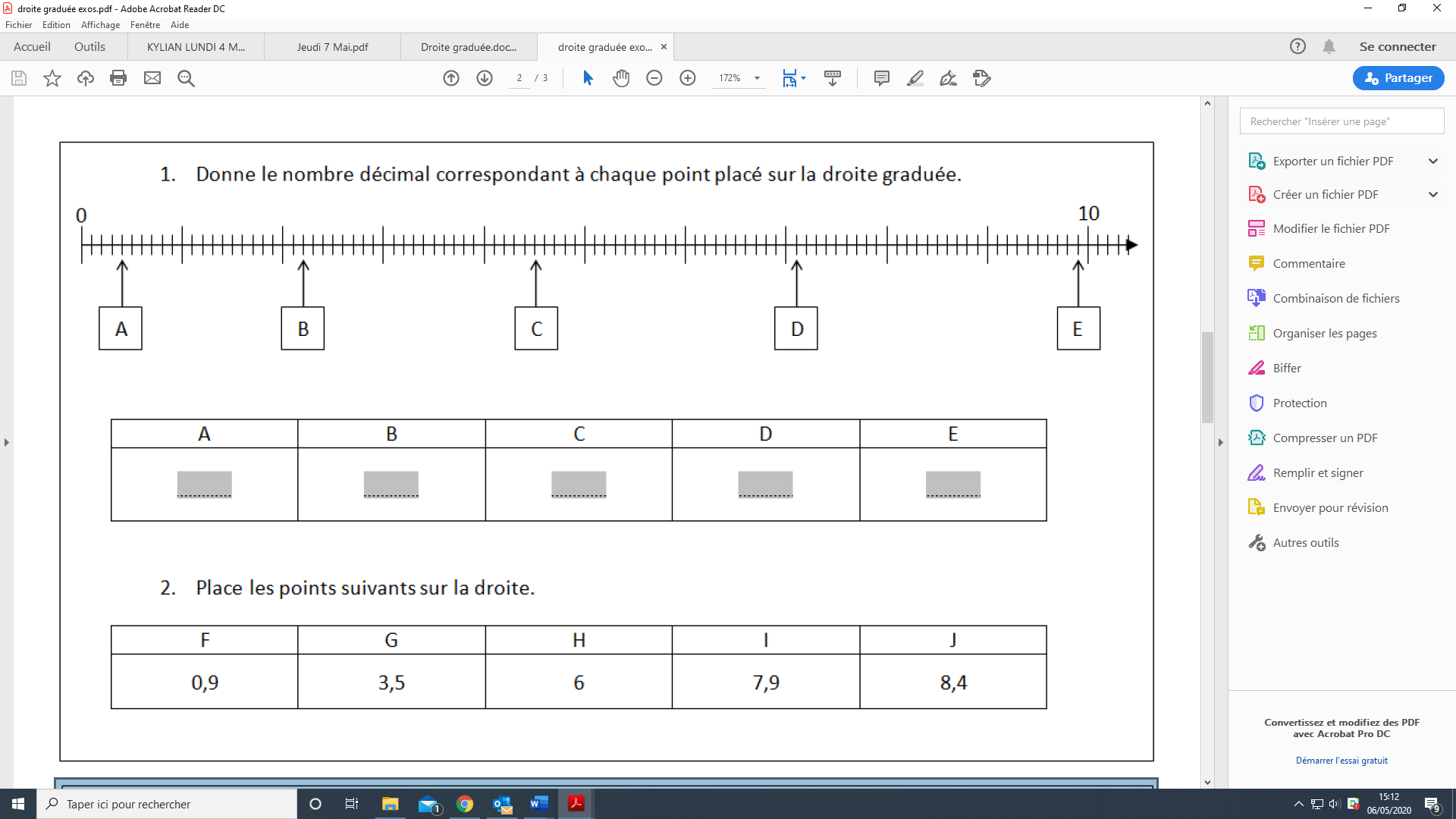 Classe les nombres du plus petit au plus grand :    12,1         9         7,8         2,3       7      4,9….       <       ….     <     ….     <    ….    <    ….    <     ….Correction mots de passe     ● jeunesse Faire du sport aide à garder sa jeunesse.     ● tendrementLa maman berce tendrement son bébé.     ● jugementJe ne porte pas de jugement sur les autres.EMPLOI DU TEMPS – JEUDI 7 MAI EMPLOI DU TEMPS – JEUDI 7 MAI EMPLOI DU TEMPS – JEUDI 7 MAI CalendrierObjectif Se repérer dans le temps Pense à cocher ton calendrier.            TRAVAIL ORALSais-tu pour quoi demain, le vendredi 8 MAI est un jour férié ?Chaque 8 mai, nous commémorons la victoire de 1945 et la fin de la Deuxième Guerre Mondiale. Il faut se souvenir des soldats, de leur courage mais aussi des conséquences de la guerre : les morts et les destructions.Mot de passeVoici trois mots et les phrases à copier sur le cahier :     ● jeunesse Faire du sport aide à garder sa jeunesse.     ● tendrementLa maman berce tendrement son bébé.     ● jugementJe ne porte pas de jugement sur les autres.Souligne en rouge le Verbe Conjugué (= l’ACTION) ; en vert le Sujet (QUI fait l’ACTION ?).Corrige en regardant en bas de la feuille.Lecture Télécharge le fichier de lecture 9 et fais les trois exercices.Ne va pas trop vite !Lis jusqu’au bout avant de répondre.NumérationLes nombres décimaux : La droite graduéeFais les exercices sur la page ci-contre. Même consigne que lundi.Va doucement et observe bien. Colle dans ton cahier.CalculLa division : On continue la fiche d’exercice.Aujourd’hui, fais l’exercice 2. Aide-toi de tes tables. Il faut trouver un résultat proche mais plus petit.Tu calcules le reste en faisant une soustraction.Dictée de motsObjectif Maîtrise de la langue : écriture, copie.Fais-toi dicter au brouillon les mots suivants : un tapis – tendrement – une plaie – la jeunesse – des jugements (il y en a plusieurs, attention)ActualitésEducation à l’imageTélécharge l’enregistrement dans lequel j’explique notre travail et écoute-le.Puis ouvre le document « Analyse d’images » et fais les exercices. Tu n’es pas obligé d’imprimer, tu peux faire directement sur l’ordinateur.A la fin vérifie ton travail avec la correction.La MonnaieJEU BLEU Choisis le NIVEAU 2 Rendre la monnaie avec les centimes AIDE : Il faut ajouter les centimes pour faire 1 €, c’est-à-dire 100 centimes !https://www.logicieleducatif.fr/math/calcul/rendre-monnaie.php